Συναυλία αφιερωμένη στο ελληνικό τραγούδι «Τι σήμερα, τι αύριο, τι τώρα»Μια μοναδική συναυλία αφιερωμένη στο ελληνικό τραγούδι, µε τίτλο «Τι σήμερα, τι αύριο, τι τώρα», διοργανώνουν ο Δήμος Λαµιέων και το Δημοτικό μας Ωδείο, την Τετάρτη 20 Μαρτίου 2019 και ώρα 8.00 µ.µ. στο Δημοτικό Θέατρο Λαµίας. Ένα μουσικό ταξίδι από το ρετρό και την οπερέτα στο ρεμπέτικο και το λαϊκό, από τους κανταδόρους των Επτανήσων στο ελληνικό χορωδιακό τραγούδι.Στο μουσικό αυτό αφιέρωμα, η Μεικτή Χορωδία του Δημοτικού Ωδείου θα ερμηνεύσει, υπό τη διεύθυνση της Λίλης Βαρακλιώτη, τραγούδια του ελληνικού ρεπερτορίου µε τη συνοδεία της Ορχήστρας των καθηγητών του Ωδείου. Η είσοδος για το κοινό θα είναι ελεύθερη.  Από το Γραφείο Τύπου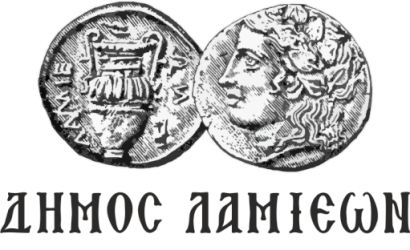 ΠΡΟΣ: ΜΜΕ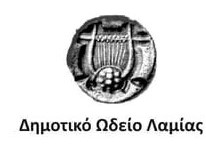                                    ΔΗΜΟΣ ΛΑΜΙΕΩΝ                  Γραφείο Τύπου & Επικοινωνίας                                        Λαμία, 18/3/2019